ПУБЛИЧНЫЙ ОТЧЕТработы школы за 2017-2018 учебный годЦели и задачи образовательного процессаЦель работы: продолжение создания условий для эффективной реализации федеральных государственных образовательных стандартов как основного показателя самореализации, социализации и духовного развития детей в современных условиях, достижение результатов, соответствующих современным социальным требованиям общества. Для достижения данной стратегической цели необходимо выделить цели тактические, для решения которых поставлены задачи по направлениям:В целях реализации образовательных стандартов:-продолжить реализацию новых государственных образовательных стандартов насредней ступени обучения;-продолжить	внедрение	 современных образовательных технологий	в процесс обучения и управления образовательной деятельностью;-усовершенствовать нормативно-правовую  базу для  функционирования и развитияшколы, особенно в связи с образовательными инициативами	(«Учком», «Волонтерское движение», РДШ, Пионерская организация, Всероссийские проверочные работы и др.);-обеспечение всеобуча, сохранение контингента учащихся;-оптимизировать информационное обеспечение управления образовательным процессом через системную работу школьного сайта, функционирование электронного журнала и  дневников в контексте всероссийского электронного сервиса «Сетевой город».-усовершенствовать  внутришкольный  контроль над учебно-воспитательным процессом;-продолжить  системную  реализацию  педагогических  технологий  и  подходов  по формированию познавательной самостоятельности учащихся;-усовершенствовать внутришкольный  контроль над учебно-воспитательным процессом;-продолжить  системную  реализацию  педагогических  технологий  и  подходов  по формированию познавательной самостоятельности учащихся;В целях выявления, поддержки и дальнейшего развития одаренных детей:-актуализировать  индивидуальную  образовательную  траекторию  учащихся  через индивидуальную работу в системе социальных проектов;-расширить роль родителей в привлечении к участию в социальных проектах;-продолжить развивать совместную деятельность	школы с другимиОбразовательными  учреждениями и общественностью; расширить сетевое взаимодействие;-углубить организацию предпрофильной и профильной подготовки через совместную работу с высшими учебными заведениями (работа с работниками вузов по подготовке к итоговой аттестации, к исследовательской работе);В целях развития педагогического потенциала:-совершенствовать способы распространения педагогического опыта и формы повышения профессиональной квалификации педагогов (в частности – повышение квалификации педагогов в предотвращении детской смертности);-совершенствовать условия для повышения квалификации кадров и стимулированияинновационной деятельности; освоить информационную систему аттестации педагогов (АИС);-детализировать реализацию таких инструментов управления образовательным процессом как внутришкольный контроль, платные образовательные услуги, индивидуальное самообразование педагогических работников, внеурочная деятельность педагогов, методическое обучение педагогических работников новым образовательным технологиям и подходам;В целях развития школьной инфраструктуры:-обновить материально техническую базу функционирования  школы;  обеспечить сохранность материальной базы;-поддерживать системы жизнеобеспечения учреждения в надлежащем порядке;-продолжить формирование условий для обеспечения безопасности детей, охраны их жизни и здоровья (в частности – формирование необходимых условий для предотвращения детской смертности);В целях укрепления здоровья участников образовательного процесса:-совершенствовать социально-правовую защиту участников образовательного процесса,-продолжить создание условий	для психологического развития учащихся;-обеспечить валеологическую направленность образовательного процесса.Содержание  процесса  обученияЗаместители директора по УВР Устаахмедова Н.М. Начальная школа (1 ступень обучения) - 4 класса-комплекта, обучаются 20 учеников. Внедрение новых образовательных стандартов (ФГОС) началось в 2011 году. К концу 2015 года ФГОС охвачены все классы начальной школы. Результаты успеваемости	классов начальной школы в учебном году:начальном звене наблюдается 100% сохранение контингента (на начало года - 20, на конец года – 20). Абсолютная успеваемость – 100%, качественная - 71,92%. Основная часть классов даёт стабильный показатель качественной успеваемости. Самый низкий показатель – 55%, самый высокий – 90%. этом учебном году уже традиционно определение уровня и качества результатов освоения образовательных программ начального общего образования обучающихся 4-х классов (выпускников начальной школы) осуществлялась через Всероссийские проверочные работы (ВПР) по русскому языку, математике, окружающему миру. Цель ВПРВПР представляет собой комплексный проект, цель которого: оценка качества образования, позволяющая создать единое образовательное пространство на территории Российской Федерации;  2.разработка единых системных подходов для определения качества образованияЗадачи ВПРвыявление сильных и слабых сторон в подаче материала по определенному предмету и корректировка обучающего процесса;планирование процесса повышения квалификации педагогов на специальных курсах;определение для педагога и родителей образовательной траектории учащегося и текущего уровня образ.ученика по отношению к требованиям, установленным ФГОС.Комплексная работа (2017-2018 учебный год)Начальное  общее образованиеОсновная школа (II ступень обучения) охватывает 5 классов. На данной ступени обеспечивается освоение учащимися общеобразовательных программ в условиях становления и формирования личности ребенка, развитие его склонностей, интересов и способностей к социальному и профессиональному самоопределению.Основная образовательная программа основного общего образования опирается на ФГОС (5-7 классы) и Федеральный компонент ГОС 2004г.(8 - 9 кл).Целями реализации основной образовательной программы основного общего образования являются:Достижение выпускниками планируемых результатов: знаний, умений, навыков, компетенций и компетентностей, определяемых личностными, семейными,общественными, государственными потребностями и возможностями обучающегося среднего школьного возраста, индивидуальными особенностями его развития и состояния здоровья;становление и развитие личности обучающегося в ее самобытности, уникальности,неповторимости.Достижение поставленных целей при разработке и реализации основной образовательной программы основного общего образования предусматривает решение следующих основных задач:обеспечение соответствия основной образовательной программы требованиям Федерального государственного образовательного стандарта основного общего образования (ФГОС ООО);обеспечение преемственности начального общего, основного общего, среднего общего образования;обеспечение доступности получения качественного основного общего образования, достижение планируемых результатов освоения основной образовательной программы основного общего образования всеми обучающимися, в том числе детьми-инвалидами и детьми с ОВЗ;установление требований к воспитанию и социализации обучающихся как части образовательной программы и соответствующему усилению воспитательногопотенциала школы, обеспечению индивидуализированного психолого-педагогического сопровождения каждого обучающегося, формированию образовательного базиса, основанного не только на знаниях, но и на соответствующем культурном уровне развития личности, созданию необходимых условий для ее самореализации;обеспечение эффективного сочетания урочных и внеурочных форм организации учебных занятий, взаимодействия всех участников образовательных отношений;взаимодействие образовательной организации при реализации основной образовательной программы с социальными партнерами;выявление и развитие способностей обучающихся, в том числе детей, проявивших выдающиеся способности, детей с ОВЗ и инвалидов,социальное и учебно-исследовательское проектирование, профессиональная ориентация обучающихся при поддержке педагогов, психологов, социальных педагогов, сотрудничество с базовыми предприятиями, учреждениями профессионального образования, центрами профессиональной работы;сохранение и укрепление физического, психологического и социального здоровья обучающихся, обеспечение их безопасности.Подготовка к выбору предпрофильной направленности образования в основной школе, к ситуации выбора профиля обучения в старшей школе.Предпрофильная подготовка учащихся 9 – ых классов.  Элективные курсы:целью создания условий для подготовки к обязательным экзаменам и экзаменам по выбору, т.е. наиболее вероятным предметам будущего профиля обучения, уточнения готовности и способности учащегося осваивать выбранный предмет на повышенном уровне предлагались предметно- ориентированные курсы: «Программирование». Основное общее образованиеСредняя (полная) школа (III ступень обучения) охватывает 2 класса. Средняя школа является завершающим этапом общеобразовательной подготовки, обеспечивающей освоение обучающимися образовательных программ III ступени общего образования, развитие общих устойчивых познавательных интересов и творческих способностей учащихся. Она призвана обеспечить функциональную грамотность и социальную адаптацию обучающихся, содействовать их общественному и гражданскому самоопределению.Функция среднего (полного) общего образования – передача общей культуры последующим поколениям, реализуется в инвариантной части учебного плана, которая призвана обеспечить достижение государственного стандарта среднего (полного) общего образования.Вариативно-индивидуальная часть учебного плана на III ступени обучения направлена на реализацию запросов социума, сохранение преемственности и подготовку старшеклассников к сознательному выбору профессий, с последующим профессиональным образованием. Учебный план на III ступени обучения направлен на реализацию следующих целей:создание условий для дифференциации содержания обучения старшеклассников с широкими и гибкими возможностями построения индивидуальных образовательных программ;обеспечение базового или профильного изучения отдельных учебных предметов программы среднего (полного) общего образования;установление равного доступа к полноценному образованию разным категориям обучающихся в соответствии с их способностями, индивидуальными образовательными потребностями;расширение возможностей социализации обучающихся;обеспечение преемственности между общим и профессиональным образованием, более эффективная подготовка выпускников школы к освоению программ профессионального высшего образования.удовлетворение социального заказа родителей и учащихсяНа основе анализа образовательных потребностей обучающихся, возможностей общеобразовательного учреждения (матери обеспечение, кадровый потенциал), учитывая нормативы учебного времени и объем возможной максимальной нагрузки в 10 классе обучение осуществлялось по следующим профилям: Естественно-   математический, гуманитарный – 10  класс. В 11 классе обучение продолжалось по следующим профилям:Естественный -математический , гуманитарный – 11 класс Соотношение часов по базовым и профильным предметам в этих классах определено федеральным компонентом соответствующих учебных планов.              Промежуточная аттестацияРезультатом выполнения всех частей базисного учебного плана в 2017-2018 учебном году является 100% абсолютная успеваемость по предметам.Количество отличников и ударников (оценки за четверть или полугодие 4 и 5)Среднее общее образование    Результаты государственной (итоговой) аттестации выпускников 9-х и 11-х классов в 2017-18 учебном году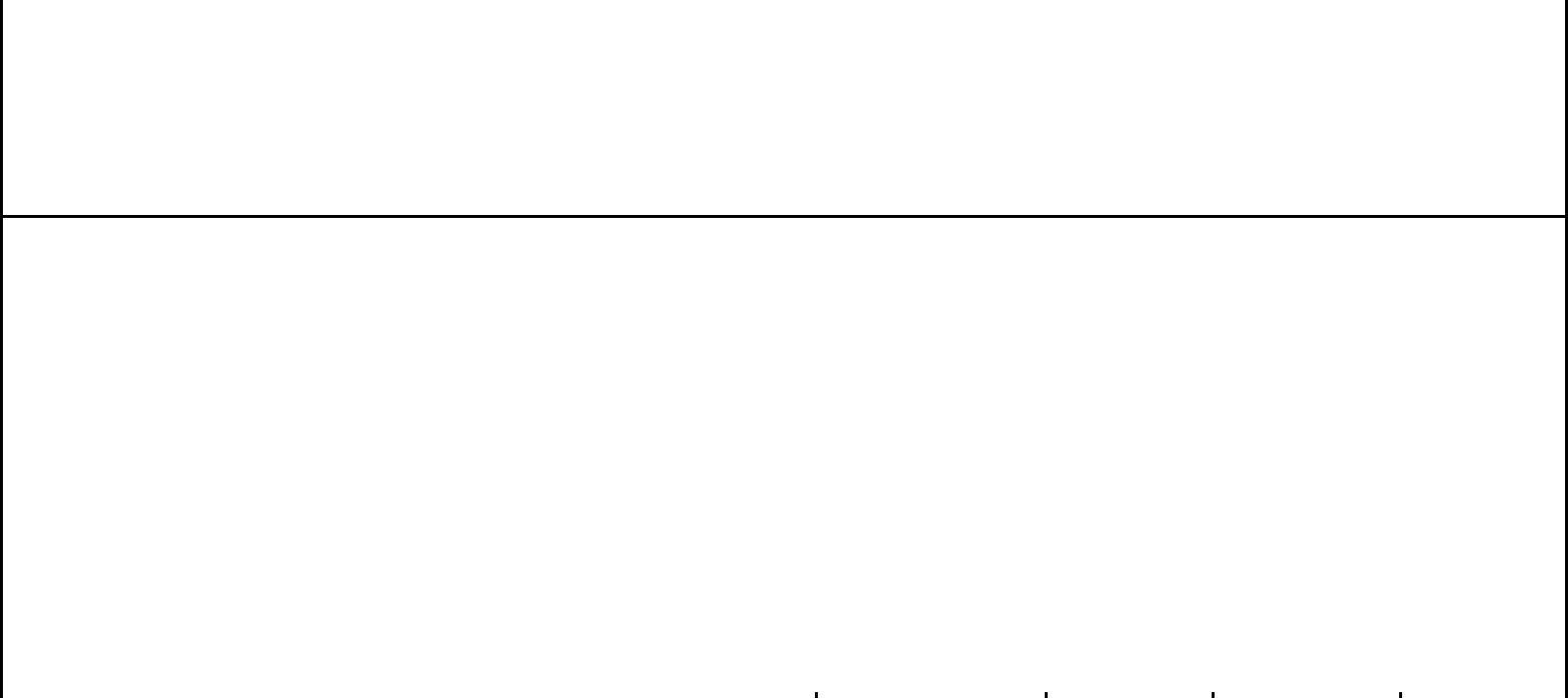 К экзаменам были допущены все,Все прошли государственную (итоговую) аттестацию и получили документ об образовании государственного образца Контингент обучающихся и его структура на конец 2018 года     Контингент обучающихся стабилен, движение учащихся происходит по объективным причинам (переезд в другие населенные пункты ДР, за пределы Республики) и не вносит дестабилизацию в процесс развития школы. Задача,  поставленная  перед  коллективом  педагогов  по  увеличению  контингента учащихся в ОУ, решается. Общее количество детей увеличилось на 2 обучающихся по сравнению с прошлым годом, стабильная динамика  роста,  третий  год  подряд  прирост числа обучающихся.  Школа  стала  более привлекательной  для  детей  и  их  родителей,  конкурентоспособной  среди  других образовательных учреждений, это доказывает факт прибытия обучающихся из других ОУ. КАЧЕСТВО ПОДГОТОВКИ ВЫПУСКНИКОВ И ОБУЧАЮЩИХСЯРезультаты образовательной деятельности     В 2018 году в МБОУ «Цмурская  СОШ» с.Цмур в соответствии с лицензией реализовывались основные образовательные программы начального, основного и среднего общего образования. Школа реализовывала образовательные программы по уровням образования: начального общего образования (НОО) (1 – 4 классы) –  4классов;основного общего образования (ООО) (5 – 9 классы) – 5 классов;среднего общего образования (СОО)(10 –11 классы) – 2 класса      В ходе мониторинга успеваемости классов в целом по классам, параллелям,  анализа уровня промежуточной и итоговой  аттестации по предметам за истекший год определены: - показатели успеваемости, - выявлены качество и уровень обученности по основным предметам в параллелях. Итоговые результаты за  2017-2018 учебный год:             Выполнение образовательных программОбразовательные программы соответствовали статусу школы и носили типовой образовательный уровень. Программно-методическое обеспечение отвечало требованиям учебного плана и заявленным программам.Общие требования к программам, заложенные в календарно-тематическом планировании, выполнены всеми учителями. Образовательная деятельность носила характер  системности, открытости, что позволило обучающимся и родителям постоянно владеть информацией о результативности обучения, знакомиться с рейтинговой картой школы, результатами проводимых мониторингов.Темы уроков, записанные в журналах, и сроки проведения занятий, в основном соответствуют планированию. По некоторым предметам, в течение учебных четвертей,  имелись отступления, но это, в основном, было связано с региональными праздничными днями. В таком случае планы корректировались и выполнялись.  При прохождении программ  выполнена теоретическая и практическая часть. Учителями проводились  экскурсии, практические занятия, лабораторные, контрольные работы, проектные задания, тестовые работы, работы творческого характера. Многие учителя школы на  своих уроках широко применяют интерактивные доски с проекторами, компьютер, Интернет-ресурсы, что позволяет активизировать познавательную деятельность учащихся.Все учащиеся, обучающиеся на дому по состоянию здоровья, успешно прошли обучение курса за соответствующий период.Сведения об участии выпускников в государственной итоговой аттестациив 2017-2018 году     В  школе ведется целенаправленная, систематическая подготовка участников образовательной деятельности к ГИА. В соответствии с нормативно-правовыми документами по организации и проведению ГИА, разрабатывался план мероприятий по  подготовки учащихся  к ГИА, который выполнялся в течение учебного года. Итоговая аттестация выпускников осуществлялась в соответствии с расписанием  Рособрнадзора.    Учащиеся, родители, педагогический коллектив были ознакомлены с нормативно-правовой базой, порядком проведения экзаменов в  форме  ОГЭ, ЕГЭ на инструктивно-методических совещаниях, родительских собраниях, индивидуальных консультациях в соответствии с Порядком проведения государственной итоговой  аттестации, Положением о проведении основного государственного экзамена  и  единого государственного экзамена.Государственную итоговую аттестацию прошли 5 выпускников 9 класса и 4 выпускников 11 класса. Итоговая аттестация выпускников   прошла  без  нарушений.      Основное общее образование (9 класс) Выпускники  9 класса сдавали два обязательных экзамена:  русский язык и математику и два обязательных экзамена по выбору.  Государственная (итоговая) аттестация выпускников 9 класса осуществлялась (кроме обязательных предметов)  по следующим учебным предметам:История  - 4 человека;Химия – 1 человек;Биология – 5 человека;    Все выпускники 9 класса успешно прошли Государственную (итоговую) аттестацию и показали  60 % качества знаний по русскому языку, что выше прошлогоднего показателя в на 3 %, качество знаний по математике  равно прошлогоднему результату. Неудовлетворительных результатов нет.Полученные результаты государственной итоговой аттестации выпускников 9 класса  показывают положительную динамику в качественном выполнении экзаменационных работ по предметам. Это свидетельствует об эффективной деятельности педагогического коллектива, включающей в себя проведение инструктивных совещаний, родительских собраний, консультаций, организацию дополнительных занятий. В течение учебного года проводились пробные экзамены по математике, русскому языку и предметам по выбору учащихся. В рамках ВШК отслеживались результаты контрольных работ по этим предметам. Результаты государственной итоговой аттестации по алгебре и русскому языку, проводимой в форме ОГЭВыводы:Все обучающиеся 9 класса успешно прошли государственную итоговую аттестацию в 2017-2018 году.  Успеваемость по школе по результатам ОГЭ составила 100%. Все выпускники получили аттестаты об образовании.Среднее общее образование  (11 класс)   Выпускники 11 класса  проходили аттестацию в форме единого государственного экзамена. Учащихся, проходящих аттестацию в щадящем режиме, в 11 классе не было.   Математику и русский язык сдавали все  выпускники в обязательном порядке, остальные учебные дисциплины – по выбору.     Выбор предметов для прохождения государственной  итоговой  аттестации выпускников 11 класса  осуществлялся  осмотрительно: ЕГЭ  является для них и вступительным испытанием для поступления в ОО СПО и ОО ВПО.Выпускники 11 класса в 2017-2018 году выбрали по выбору  следующие предметы:Математика профильная – 3 человека;История   - 2 человек;Обществознание – 3 человек;Физика – 2 человека;Химия – 1 человека;    Анализ результатов ЕГЭ показывает, что  выпускники 11 класса успешно прошли итоговую аттестацию в 2017-2018 году и получили аттестат о среднем общем образовании. Обращений родителей в школу по вопросам нарушений в процедуре подготовки и проведения государственной итоговой аттестации выпускников не было.В течение 3-х лет  аттестаты об основном общем образовании и о среднем общем  образовании получили все выпускники.      Анализ результатов позволяет видеть, что учащиеся 11 класса  успешно сдали экзамены  по русскому языку, химии, физике, истории и обществознанию.Итоги ЕГЭ в 11 классе по предметам за три года Анализ итогов ЕГЭ показал, что учащиеся продемонстрировали знания и умения, определённые образовательными стандартами. В Подготовка к ЕГЭ была проведена на должном уровне. Анализ результатов ЕГЭ показывает, что по сравнению с итогами прошлого года в 2017-2018 году по всем предметам средний балл ЕГЭ имеет тенденцию на повышение) .   Со стороны школы были созданы все условия для подготовки обучающихся к ГИА: на уровне среднего общего образования за счет часов компонента образовательного учреждения увеличено на 2 часа количество часов на изучение русского языка (до 3-х часов в неделю на всем уровне среднего общего образования), на 1 час увеличено количество часов по математике. Выделен  час на проведение элективных курсов в 9 классе по русскому языку (1 час). С января по май еженедельно проводились консультации по всем предметам, выбранным обучающимися для прохождения ЕГЭ, и дополнительные занятия со слабо мотивированными обучающимися по математике и русскому языку.        Система выявления и поддержки одаренных детейЗаместитель директора по УВР Устаахмедова Н.М.Заместитель директора по ВРАлибеков Д.МУчастие обучающихся  в  мероприятиях интеллектуальной направленности  (предметные  олимпиады, конкурсы, турниры, научно-исследовательские конференции).УЧАСТИЕ В ОЛИМПИАДНОМ  ДВИЖЕНИИ2017-2018 учебном году во Всероссийской олимпиаде школьников приняли участие:На школьном уровне: 33.На муниципальном уровне: 15  На региональный уровень заявлено 2 участника). В целях повышения мотивации к обучению и развития интеллектуальных, коммуникативных и творческих способностей в школе усилия  педагогического коллектива в 2017-2018 году  были направлены  на создание условий для  развития  каждого обучающегося  как ответственной  и творческой личности,  на повышение образовательного потенциала  учителей и обучающихся.Этому способствовало:-развитие практических  умений и приобретение навыков  обучающихся на уроках  и занятиях  по дополнительному образованию при реализации  - программы «Одаренные дети»;-активное участие школьников в олимпиадах, научно-практических конференциях, творческих  конкурсах,  фестивалях;-повышение квалификации учителей;-участие учителей в творческих  конкурсах и научно-практических конференциях;-публикации лучших методических разработок;-аттестация педагогических кадров. Анализ участия обучающихся  МБОУ «Цмурская СОШ» в муниципальном этапе всероссийской олимпиады школьников в 2017-2018 году показывает, что на  муниципальном  этапе  получили всего 13 мест в районе, из них 7 победителей и  6 призеров. Анализ участия  обучающихся  в олимпиадах, конкурсах Золотые значки ГТО получили два  учащихся.  Общая информация о трудоустройстве выпускников  МБОУ «Цмурская СОШ», 2018 г. Основное общее образование Среднее  общее образование       Наша школа – это пространство благополучия, успеха и безопасности. Это –надежный, теплый дом, где есть работа и отдых, праздники, будни и  добрые традиции. Наша школа открыта обществу. На сайте можно узнать все, чем живет школа, порадоваться нашим достижениям и победам.ЭФФЕКТИВНОСТЬ ОРГАНИЗАЦИИ ОБУЧЕНИЯПо итогам учебной деятельности основной и средней школы можно сделать вывод, что задачи, поставленные перед педагогическим коллективом на 2017-18 учебный год в основном, выполнены. Благодаря полному выполнению всех частей учебного плана обеспечена дифференциации и индивидуализации образования для достижения государственных образовательных стандартов; с целью развития творческих способностей и обеспечения профессионального самоопределения осуществлена в полном объеме предпрофильная подготовка.Результаты итоговой аттестация учащихся 9-ых классов в форме ОГЭ(независимая оценка качества знаний) в основном, совпадают с результатами годовыхоценок, что подтверждает системность и объективность работы педагогов ввыпускных классах основной школы. Средний тестовый балл является достаточновысоким, превышает среднерайонный показатель, что подтверждает готовность к продолжению образования на следующей ступени.прошлом году результаты итоговой аттестации выпускников 11-ых классов свидетельствуют не только о стабильности качества образованности выпускников средней школы, но и высокой эффективности.очевидным причинам данного факта можно отнести высокую профессиональную подготовку педагогов, наличие профильного обучения, широкие возможности для реализации индивидуальных образовательных запросов через систему элективных курсов и индивидуально-групповых занятий, широкие возможности участия в вузовских мероприятиях, расширение поля внеурочной деятельности, а также сформированную мотивацию у учащихся к достижению высоких показателей в обучении, эффективное взаимодействие с родителями учащихся учителей - предметников и классных руководителей.Содержание научно-методической работыЗаместитель директора по УВР Устаахмедовой Н.М.Задачи научно-методической работы:1)Продолжить совершенствование управленческой деятельности вобразовательном процессе через:-создание условий для расширения профессиональных возможностей педагоговпо распространению своего опыта;-организацию прохождения процедуры аттестации педагогами в соответствии спланом аттестации;-внедрение с информационной системы аттестации педагогов (АИС);-организацию повышения профессиональной квалификации педагогических и руководящих работников (профессиональный стандарт педагога);-активную деятельность Школьного Методического Совета школы идеятельность школьных методических объединений;Повысить качество содержания образования через расширение образовательного поля внеурочной академической и творческой деятельности путем развития сетевого взаимодействия с образовательными учреждения города, области, государства по выявлению и поддержке детей с высокими интеллектуальными возможностями (одаренными детьми);3)Систематизировать применение информационных технологий в образовательном процессе через практическое использование НИТ в урочной и внеурочной деятельности, освоение возможностей Интернет для реализации потребностей в школе. Управление научно-методической работой в школеВ школе функционируют методические объединения учителей: ШМО учителей начальной школы (руководитель Гаджибекова Д.Д.); ШМО гуманитарного цикла ( руководитель Эмирханов Э.А.); ШМО естественно-математического цикла ( Эфендиев С.С.); ШМО художественно- эстетического цикла (руководитель Насруллаева Л.П.) ; ШМО классных руководителей  (руководитель Алибеков Д.М.). Именно руководители методических объединений осуществляли оперативную организаторскую работу по участию школьников в дистанционных мероприятиях: школьный и муниципальный этап всероссийской и областной олимпиады школьников, дистанционные социальные проекты (Страна талантов), дистанционные олимпиады вузов и другие). Такая работа требовала от них слаженности действий, скорости принятия решений, высокой мобильности, психологической толерантности в сложных ситуациях.В течение ряда лет в школе создается электронная База Данных по одаренным детям, она включает в себя грамоты, дипломы ученикам, учителям, школе, а также прохождение курсовой подготовки педагогами. Она формируется в течение всего учебного года на сервере школы. Педагоги используют ее при проведении родительских собраний, классных часов, подготовке к ОГЭ и ЕГЭ, при прохождении аттестации.Активизирована вертикальная управленческая связь: учителя - руководители ШМО-ШМС – администрация школы - директор школы.Административные работники и руководители школьных методических объединений зарегистрированы в качестве координаторов социальных проектов, в которых учащиеся принимают участие: областной конкурс «Живая классика», проект «РДШ», проекты «Инфоурок», «Познание и творчество» и другие.Школа является муниципальной площадкой для проведения воспитательных мероприятий  школьного и муниципального этапов  (для всех школ района): школьного этапа олимпиады   по всем предметам.2.Повышение педагогического мастерства и статуса педагоговВ 2017-2018 учебном году административные работники и учителя приняли участие в 9 курсах повышения квалификации (в прошлом году – в 5 ), которые проводились по названной тематике:      Характеристика педагогических  кадровДинамика прохождения курсовой подготовки за три года:Профессионализм педагогического коллектива постоянно повышается, все педагоги имеют подготовку для работы в соответствии с требованиями ФГОС.АТТЕСТАЦИЯ ПЕДАГОГОВ 2017-2018 учебном году аттестовалось 5 педагогов (в прошлом году 6). Все успешно прошли аттестацию, из них 5– подтвердили свой профессиональный уровень, 2 педагогов повысили профессиональный уровень: 2 педагога аттестовались на высшую квалификационную категорию, 10– на соответствие занимаемой должности.Участие в конкурсах педагогического мастерстваРастет количество педагогов, принимающих участие в региональных, всероссийских и международных конкурсах. 16 педагогов приняли участие в дистанционных конкурсах педагогического мастерства муниципального, регионального, общероссийского уровней .Демонстрируется высокая активность педагогов по повышению профессионального мастерства. Это объясняется тем, что формы распространения педагогического опыта значительно разнообразились, педагоги взаимодействуют с различными педагогическими сообществами с помощью электронных ресурсов.ЭФФЕКТИВНОСТЬ РАБОТЫ С ПЕДАГОГИЧЕСКИМКОЛЛЕКТИВОМСтимулируется повышение уровня профессиональной квалификации.  1) Внедряются и поощряются различные формы распространения педагогического опыта; развивается познавательная активность педагогов в освоении педагогического опыта. Такой способ распространения педагогического опыта как публикации на педагогических сайтах и в электронных изданиях приобретает все большее признание среди учителей, поскольку очень соответствует педагогическим возможностям: самостоятельный выбор времени и темы размещения материала, свободные сроки, варьирование времени работы с сайтом. Эта форма педагогического сотрудничества не требует отрываться от основной работы)	2)Школа является муниципальной площадкой по проведению городских мероприятий (городская НПК, предметные олимпиады, конференции, участие в семинарах ММЦ и др.), школа участвует в международных сетевых проектах. Все это удовлетворяет требованиям ФГОС в образовании, способствует расширению поля инновационной деятельности;Отмечается повышение активности и оперативности школьных методических объединений учителей, привлекаются учителя к участию в конкурсах от школьного до общероссийского уровня.Деятельность большинства классных коллективов направлена на реализацию общешкольных и социально значимых задач. Целенаправленная работа по повышению педагогического мастерства классных руководителей через работу методического объединения способствует повышению интереса со стороны классных руководителей к выполнению своих функциональных обязанностей,	профессиональному	росту,	ориентирует	в	содержании воспитательной работы. Сохраняется положительная тенденция – к повышению активности классных руководителей, интерес к методической работе.Наблюдается стабильная положительная динамика роста участников школьного и муниципального этапов олимпиады, выросло число победителей и призеров муниципального этапа; увеличилось количество предметов, по которым рекомендованы участники на региональный этап. Кроме этого необходимо учитывать активность участия образовательных учреждений со специализированной подготовкой учащихся – гимназий и лицея, которые составляют нашей школе достойную конкуренцию.Значительно выросло количество исследовательских работ. Качественно выступили старшеклассники: все работы стали призовыми.Динамика участия учащихся в научно-практических конференциях (1-11 классы):Увеличилось количество исследовательских работ, представляемых на школьный и муниципальный этап в средней школе. Это объясняется реализацией проектной деятельности в соответствии с ФГОС, а так же с повышенными требованиями к социальной ценности и практической значимости работ, жесткими правилами оформления и представления проектов. Количество победителей и призеров на муниципальном этапе выросло у среднего и старшего звена, сохранилось у начального звена (1-4 классы).УЧАСТИЕ ВО ВНЕУРОЧНОЙ ИНТЕЛЛЕКТУАЛЬНОЙ ДЕЯТЕЛЬНОСТИшколе ведется систематическая работа по привлечению к внеурочной исследовательской и проектной деятельности учащихся младшего звена, начальной школы и учащихся 5-6 классов, что способствует формированию ключевых компетенций (ценностно-смысловой, коммуникативной, учебно-познавательной и др.) Внеурочная интеллектуальная деятельность, начиная с начальной школы, приобрела массовый характер. Значительно увеличилось не только число участников дистанционных олимпиад и конкурсов, но и количество выбираемых ими предметов и направлений. В 2017-2018 учебном году в очных конференциях расширился состав участников: их стало больше, (активны учащиеся 4-6 классов). Формируется авторитетный статус внеурочной деятельности, что соответствует требованиям реализации новых федеральных государственных стандартов образования.Районный  конкурс юных чтецов «Живая классика»Школьный этап – 13 участниковМуниципальный этап – 2 участника, 2 номинации Насруллаева А.А., 9 класс   и Устаахмедова Н.М. 5 класс.ЭФФЕКТИВНОСТЬ ОРГАНИЗАЦИИ ВНЕУРОЧНОЙ ИНТЕЛЛЕКТУАЛЬНОЙДЕЯТЕЛЬНОСТИ ОБУЧАЮЩИХСЯ:-Внеурочная интеллектуальная деятельность характеризуется системнойорганизацией и массовым охватом учащихся, что говорит о формированиикультуры внеурочной интеллектуальной деятельности в соответствии с ФГОС(особенно это касается учащихся школы начального и среднего звена);-Расширяется внеурочное образовательное пространство каждого ученика –учащиеся принимают участие одновременно в нескольких мероприятиях;-Радикальный рост участников и призеров во внеурочной деятельности вызвантем, что образовательное учреждение в проекте «Моя семья» привело к значительному количеству победителей и призеров;-Значительно вырос качественный уровень внеурочной интеллектуальнойдеятельности;-Растет количество участников очных мероприятий: конференций, конкурсов,чтений;Информационно-коммуникационноеуправление образовательным процессомЗаместитель директора по УВР Устаахмедова Н.М.Задачи на 2018-2019 учебный год:Обновление материальной, технической базы в образовательном учреждении .Обеспечение функционирования автоматизированной системы ведения электронных журналов и электронных дневников.Продолжение реализации учебного курса робототехники в учебный процесс. Увеличение количества участников на муниципальных и областных уровнях.Повышение интерактивности школьного сайта (создание 3Д экскурсии, привлечение учащихся и родителей к обновлению новостной информации, создание блоков для директора, зам. директора по УВР для обратной связи с учащимися и родителями).Совершенствование электронных средств контроля за образовательным процессом (сдача отчетов )Согласно ФЗ от 09.02.2009 № 8-ФЗ «Об обеспечении доступа к информации о деятельности государственных органов и органов местного самоуправления» в нашей школе продолжает функционировать школьный сайт. Информация на нем обновляется не реже 1 раза в неделю. Сайт соответствует требованиям, согласно приказу Рособрнадзора № 785 от 29.05.2014 «Требования к структуре официального сайта образовательной организации в сети Интернет и формату представления на нем информации» и Постановлению Правительства Российской Федерации от 10 июля 2013 г. № 58.КлассВсегоФактПовышенный уровеньПовышенный уровеньБазовый уровеньБазовый уровеньНедостаточныйНедостаточныйНедостаточныйуровеньуровень%чел%чел%чел488--1008566100611100Всего аттесИз них имеют оценкуИз них имеют оценкуИз них имеют оценкуИз них имеют оценкуКачество знаний %СОК    Сред.      баллУспеваемость%Всего аттес543   2Качество знаний %СОК    Сред.      баллУспеваемость%135          38(%)323(%)5  39(%)  0  61%67%4100Всего аттестованоИз них имеют оценкуИз них имеют оценкуИз них имеют оценкуИз них имеют оценкуКачество знаний %СОКСредний баллУспеваемостьв %Всего аттестовано5432Качество знаний %СОКСредний баллУспеваемостьв %23            626(%)      521(%)          1253(%)047%58%3,7100ОтличникиУдарники5 класс266 класс117 класс128 класс2910 класс15Всего аттестованоИз них имеют оценкуИз них имеют оценкуИз них имеют оценкуИз них имеют оценкуКачесто знаний %СОКСредний баллУспеваемостьв %Всего аттестовано5432Качесто знаний %СОКСредний баллУспеваемостьв %9(%)333,3(%)666,7(%)033,345%3,3100Выпускники МБОУ «ЦСОШ »9 класс11классВсего на конец учебного года54Выпускники:Выпускники:Выпускники:Выпускники:Выпускники:9 класс9 класс9 класс%%%11 класс11 класс11 класс%%%Всего на начало учебного годаВсего на начало учебного годаВсего на начало учебного годаВсего на начало учебного годаВсего на начало учебного годаВсего на начало учебного годаВсего на начало учебного годаВсего на начало учебного годаВсего на начало учебного года555100100100444100100100Всего на конец учебного годаВсего на конец учебного годаВсего на конец учебного годаВсего на конец учебного годаВсего на конец учебного года555100100100444100100100(% от количества на начало учебного года)(% от количества на начало учебного года)(% от количества на начало учебного года)(% от количества на начало учебного года)(% от количества на начало учебного года)(% от количества на начало учебного года)(% от количества на начало учебного года)(% от количества на начало учебного года)(% от количества на начало учебного года)Из   них   допущено   к   государственнойИз   них   допущено   к   государственнойИз   них   допущено   к   государственнойИз   них   допущено   к   государственнойИз   них   допущено   к   государственнойИз   них   допущено   к   государственнойИз   них   допущено   к   государственнойИз   них   допущено   к   государственнойИз   них   допущено   к   государственной555100100100444100100100аттестацииаттестацииаттестацииаттестацииаттестации(% от количества на конец учебного года)(% от количества на конец учебного года)(% от количества на конец учебного года)(% от количества на конец учебного года)(% от количества на конец учебного года)(% от количества на конец учебного года)(% от количества на конец учебного года)(% от количества на конец учебного года)(% от количества на конец учебного года)Проходили государств.  аттестацию в формеПроходили государств.  аттестацию в формеПроходили государств.  аттестацию в формеПроходили государств.  аттестацию в формеПроходили государств.  аттестацию в формеПроходили государств.  аттестацию в формеПроходили государств.  аттестацию в формеПроходили государств.  аттестацию в формеПроходили государств.  аттестацию в формеПроходили государств.  аттестацию в формеПроходили государств.  аттестацию в формеПроходили государств.  аттестацию в формеПроходили государств.  аттестацию в формеПроходили государств.  аттестацию в формеПроходили государств.  аттестацию в формеПроходили государств.  аттестацию в формеПроходили государств.  аттестацию в формеПроходили государств.  аттестацию в форме555100%100%100%ОГЭОГЭОГЭОГЭОГЭПроходили государств.  аттестацию в формеПроходили государств.  аттестацию в формеПроходили государств.  аттестацию в формеПроходили государств.  аттестацию в формеПроходили государств.  аттестацию в формеПроходили государств.  аттестацию в формеПроходили государств.  аттестацию в формеПроходили государств.  аттестацию в формеПроходили государств.  аттестацию в форме444100100100ЕГЭЕГЭЕГЭЕГЭЕГЭПрошли государ. Аттестацию и Прошли государ. Аттестацию и Прошли государ. Аттестацию и Прошли государ. Аттестацию и Прошли государ. Аттестацию и 5510010044100100100получили документ об образовании особого образцаполучили документ об образовании особого образцаполучили документ об образовании особого образцаполучили документ об образовании особого образцаполучили документ об образовании особого образцаполучили документ об образовании особого образцаполучили документ об образовании особого образцаполучили документ об образовании особого образцаполучили документ об образовании особого образцаполучили документ об образовании особого образцаполучили документ об образовании особого образцаРейтинг школы по общему результату сдачи ЕГЭ (2017-2018 учебный год):Рейтинг школы по общему результату сдачи ЕГЭ (2017-2018 учебный год):Рейтинг школы по общему результату сдачи ЕГЭ (2017-2018 учебный год):Рейтинг школы по общему результату сдачи ЕГЭ (2017-2018 учебный год):Рейтинг школы по общему результату сдачи ЕГЭ (2017-2018 учебный год):Рейтинг школы по общему результату сдачи ЕГЭ (2017-2018 учебный год):Рейтинг школы по общему результату сдачи ЕГЭ (2017-2018 учебный год):Рейтинг школы по общему результату сдачи ЕГЭ (2017-2018 учебный год):Рейтинг школы по общему результату сдачи ЕГЭ (2017-2018 учебный год):Рейтинг школы по общему результату сдачи ЕГЭ (2017-2018 учебный год):Рейтинг школы по общему результату сдачи ЕГЭ (2017-2018 учебный год):Рейтинг школы по общему результату сдачи ЕГЭ (2017-2018 учебный год):Рейтинг школы по общему результату сдачи ЕГЭ (2017-2018 учебный год):Рейтинг школы по общему результату сдачи ЕГЭ (2017-2018 учебный год):Рейтинг школы по общему результату сдачи ЕГЭ (2017-2018 учебный год):Рейтинг школы по общему результату сдачи ЕГЭ (2017-2018 учебный год):Рейтинг школы по общему результату сдачи ЕГЭ (2017-2018 учебный год):Рейтинг школы по общему результату сдачи ЕГЭ (2017-2018 учебный год):Рейтинг школы по общему результату сдачи ЕГЭ (2017-2018 учебный год):Рейтинг школы по общему результату сдачи ЕГЭ (2017-2018 учебный год):ГодГод20162016201620172017201820182018Кол-во сданных экзаменовКол-во сданных экзаменовКол-во сданных экзаменовКол-во сданных экзаменовКол-во сданных экзаменов777744Средний балл ЕГЭ по школеСредний балл ЕГЭ по школеСредний балл ЕГЭ по школеСредний балл ЕГЭ по школеСредний балл ЕГЭ по школе   40   40   40 42555555Место школы в районном рейтингеМесто школы в районном рейтингеМесто школы в районном рейтингеМесто школы в районном рейтингеМесто школы в районном рейтингеМесто школы в районном рейтингеМесто школы в районном рейтингеМесто школы в районном рейтинге101010566Уровень образования2016год2016год2017год2017год2018год2018годУровень образованияКол-во классовКол-во обучающихсяКол-во классовКол-во обучающихсяКол-во классовКол-во обучающихсяНОО44420ООО55524СОО2229итого11111153КлассыКоличествоклассовВ них обучаетсяПо общеобразовательным программам По программам адаптированного обучения11442144314414188 итого4202015177611117122819991551итого5242421015511144итого2990ВСЕГО11535331-е кл.2-е кл.3-и кл.4-е кл.5 кл.6 кл.7-е кл.8-кл.9 кл.10кл.11 кл.По ОУУспевают4448712955453На «4» и «5»44411322122% успеваемости100100100100100100100100100100% качества знаний8050571005033,340402553ПредметКол–во учащихся        Получили оценку        Получили оценку        Получили оценку        Получили оценкуСреднийбаллСредняяоценкаПредметКол–во учащихся5432СреднийбаллСредняяоценкаРусский язык54103,84Математика52304,44Химия150555       555	5Биология532        04,64    4,6        5История42204,54ПредметыКол-во сдавших ОГЭПолучили оценкуПолучили оценкуПолучили оценкуПолучили оценкуПолучили результаты выше годовойПолучили результаты ниже годовойПредметыКол-во сдавших ОГЭ5432Получили результаты выше годовойПолучили результаты ниже годовойРусский язык 5320  3%Математика 522223202,5%ЕГЭ предметКоличество участниковMinбалл по ОУMaxбалл по ОУСреднийбалл по ОУЕГЭ предметКоличество участниковMinбалл по ОУMaxбалл по ОУСреднийбалл по ОУРусский язык4516960Математика(баз. уровень)472413Математика (проф. уровень)3336250,3Обществознание3355444,5Химия128-28Физика2386049История2254736Учебный год   2016     2016   2017201720182018ПредметыЧислоуч-сяСредний баллЧислоуч-сяСредний баллЧислоуч-сяСредний баллРусский язык750756460,75Математика (базов.)73,474.044,2Математика (проф.)448350,3Физика 138240249Биология 452256Химия 184128История 240442236Обществознание 240443344№ПредметКлФИОместоУчитель1Химия11Устаахмедов Шамсудин РаслановичпобедительУстаахмедова Н2География8 Насруллаева Айна АйдемировнапобедительУстаахмедова Н 3География8Ягибекова Хадижа КазиметовнапобедительУстаахмедова Н4Химия8Насруллаева Айна АйдемировнапризерУстаахмедова Н5Биология8Ягибекова Хадижа КазиметовнапризерУстаахмедова Н6МХК9Магомедова Майтаб СефербеговнапобедительАгакбеков Э7Математика8Насруллаев Александр АйдемировичпобедительЭфендиев С8Право8Насруллаева Айна АйдемировнапризерАгабеков Э9Право8Ягибекова Хадижа КазиметовнапризерАгабеков Э10Родной язык9Магомедова Майтаб СефербеговнапризерМагомедов С11Родной язык11Ягибекова Хадижа КазиметовнапобедительМагомедов С12Экономика11Устаахмедов Шамсудин РаслановичпобедительАгабеков Э13ОБЖ11Устаахмедов Шамсудин РаслановичпризерАгабеков Н.№Название мероприятия   Число участников    Число участников Итоги (место)Итоги (место)Номинация ФИО учащихся№Название мероприятияр-онрегионрайонрегионНоминация ФИО учащихся1Предметные олимпиады50220(первых мест-ОлимпиадыУстаахмедов Шамсудин.Магомедова Майтаб.2Конкурс «Право глазами ребенка»12местоПраво глазами ребенкаЭфендиева Марият3Конкурс «Шаг в науку»35местоШаг в наукуНасруллаев Александр4Республиканский конкурс исследовательских работ «Мы дружбой народов сильных»12местоИстория села ЦмурЯгибекова Хадижа 5Республиканский конкурс исследовательских работ «Природа глазами детей»111местоЗеленая планетаУстаахмедов Шамсудин6Конкурс «Живая классика»22Живая классикаНасруллаева АйнаУстаахмедова Надина7Военно-спортивная игра «День защитников отечества»663 местоКоманда(1 мест-5)СтрельбПодтяг.Прыж. в длинуБег на 100мБег на 1кмПрессУстаахмедов ШЯгибеков Б.Ягибеков Б.Устаахмедов ШАлибеков А.Ягибеков Б.8Музыкальный конкурс 111 местоГолос детиЭмирханов Э.Итого НаименованиеКоличество Окончили 9-й класс5Продолжили обучение в 10 классе1(20%)Продолжили обучение в системе СПО4 (80%)Не обучается ( по инвалидности и достижении 18 лет) Переход в другую школу НаименованиеКоличество Окончили 11-й класс4Поступили в ВУЗы4 (100 %)Направленность курсовой подготовкиКоличествослушателейКурсы, связанные с реализацией ФГОС начального и общего9образованияИнтерактивные курсы на базе ММЦ2Курсы ОРКСЭ1Курсы, связанные с профессиональной переподготовкой3Курсы, связанные с организацией ГИА, ЕГЭ1Курсы экспертов организации ОГЭ, ЕГЭ1Курсы по ГО ЧС2Кол-во%Общее количество работников ОУ (все работники)49100Всего педагогических работников31100Учителя, ведущие уроки 29100Учителя с высшим образованиемиз них:2173с высшим педагогическим2173с высшим (не педагогическим), прошедшие переподготовку00Педагогические работники, прошедшие курсы повышения квалификации за последние 3 года (физические лица)                   из них:2793по ФГОС2585Учителя, аттестованные на квалификационные категории (всего):из них:  на высшую квалификационную категорию516            На первую квалификационную категорию725            на  соответствие занимаемой должности17592016      20172016      20172016      201720182018Всего пройдено курсов повышения55599квалификации (разные)ДИПКПК                                      108855Другие институты повышения588992017-2018Количество педагогических работников с высшей  5квалификационной категориейКоличество педагогических работников с первой   7квалификационной категориейКоличество педагогических работников с соответствием10занимаемой должностиКоличество педагогических работников без квалификационной    7     категорииУчастникМероприятиеРезультатУстаахмедова Н.М.Учитель года-2018НоминантЭтапы исследовательской деятельности2016-20172017-2018Количество исследовательских проектов на школьном этапе35Количество проектов на муниципальном этапе35Из них победителей и призеров35